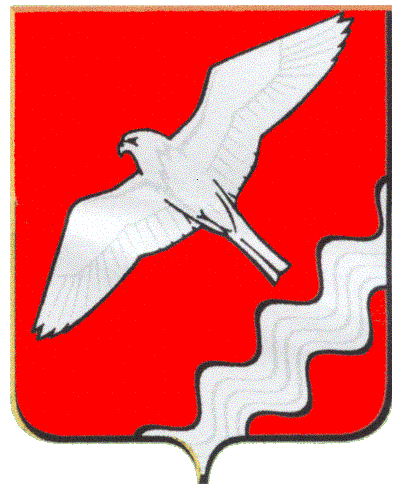 ГЛАВА МУНИЦИПАЛЬНОГО ОБРАЗОВАНИЯКРАСНОУФИМСКИЙ ОКРУГПОСТАНОВЛЕНИЕот 29 сентября 2020 г.   № 90 г. КрасноуфимскВ соответствии с Федеральным законом от 06.10.2003 № 131-ФЗ «Об общих принципах организации местного самоуправления в Российской Федерации», Федеральным законом от 10.01.2002 № 7-ФЗ «Об охране окружающей среды», Законом Свердловской области от 20.03.2006 № 12-ОЗ «Об охране окружающей среды на территории Свердловской области», руководствуясь ст. 26 Устава Муниципального образования Красноуфимский округП О С Т А Н О В Л Я Ю :Утвердить Положение об осуществлении экологического просвещения и формировании экологической культуры на территории Муниципального образования Красноуфимский округ (Приложение 1).2. Разместить настоящее постановление на сайте МО Красноуфимский округ и опубликовать в газете «Вперед».3. Контроль за исполнением данного постановления возлагаю на себя.Глава Муниципального образованияКрасноуфимский округ				                                 О.В. РяписовПоложение об осуществлении экологического просвещения и формировании экологической культуры на территории Муниципального образования Красноуфимский округОбщие положения1.1. Настоящее Положение разработано в соответствии с п. 11 ч. 1 ст. 16 (либо с п. 9 ч. 1 ст. 15) Федерального закона от 06.10.2003 № 131-ФЗ             «Об общих принципах организации местного самоуправления в Российской Федерации», ст. 74 Федерального закона от 10.01.2002 № 7-ФЗ «Об охране окружающей среды», ст. 15 Закона Свердловской области от 20.03.2006                   № 12-ОЗ «Об охране окружающей среды на территории Свердловской области», и определяет правовые и организационные основы осуществления экологического просвещения, создания условий для формирования экологической культуры на территории Муниципального образования Красноуфимский округ.2. Понятия, используемые в настоящем Положении2.1. Для целей настоящего Положения используются следующие понятия:1) экологическая информация - сведения и данные о состоянии окружающей среды, ее компонентов, об источниках загрязнения окружающей среды и природных ресурсов или иного вредного воздействия на окружающую среду, а также о мерах по охране, защите и восстановлению окружающей среды;2) экологическая культура - неотъемлемая часть мировой и национальной культуры, включающая систему социальных отношений, моральных ценностей, норм и способов взаимодействия человека и общества с окружающей средой;3) экологическое просвещение - распространение экологических знаний об экологической безопасности, информации о состоянии окружающей среды и об использовании природных ресурсов в целях формирования экологической культуры, воспитания бережного отношения к природе и рационального природопользования.4) экологический туризм - природоориентированная туристская деятельность, имеющая целью организацию отдыха и получение естественнонаучных или практических знаний и опыта, не наносящая вред природной среде. 3. Основные цели и задачи экологического просвещения и формирования экологической культуры в Муниципальном образовании Красноуфимский округ. 3.1. Основными целями экологического просвещения и формирования экологической культуры на территории Муниципального образования Красноуфимский округ являются:1) формирование бережного отношения к природе и повышение экологической культуры на территории Муниципального образования Красноуфимский округ;2) сохранение благоприятной окружающей среды, биологического разнообразия и природных ресурсов.3.2. Основными задачами экологического просвещения и формирования экологической культуры в Муниципальном образовании Красноуфимский округ являются:1) информационное обеспечение населения в сфере охраны окружающей среды, обращения с отходами производства и потребления и экологической безопасности;2) повышение роли особо охраняемых природных территорий как эколого-просветительских центров;3) привлечение граждан, общественных и иных некоммерческих организаций к участию в реализации экологически значимой деятельности в Муниципальном образовании Красноуфимский округ;4) вовлечение детей, молодежи и иных социальных групп в экологически направленную деятельность в области охраны окружающей среды, рационального природопользования в Муниципальном образовании Красноуфимский округ;5) создание условий для развития экологического туризма в Муниципальном образовании Красноуфимский округ;6) формирование ответственного отношения к обращению с отходами, в том числе раздельному сбору твердых коммунальных отходов.4. Основные принципы экологического просвещения и формирования экологической культуры в Муниципальном образовании Красноуфимский округ4.1. Основными принципами экологического просвещения и формирования экологической культуры в Муниципальном образовании Красноуфимский округ являются:1) системность и непрерывность экологического просвещения;2) всеобщность экологического просвещения;3) открытость и доступность экологической информации;4) направленность экологического просвещения на устойчивое развитие территории Муниципального образования Красноуфимский округ, решение актуальных для Муниципального образования Красноуфимский округ экологических проблем, сохранение природы - улучшением качества окружающей среды;5) гласность при разработке и реализации органами местного самоуправления мероприятий в сфере экологического просвещения и формирования экологической культуры.5. Права граждан, общественных объединений и иных организаций в сфере экологического просвещения, формирования экологической культуры5.1. Граждане, общественные объединения и иные организации в сфере экологического просвещения и формирования экологической культуры имеют право:1) вносить предложения по реализации и совершенствованию деятельности органов местного самоуправления в сфере экологического просвещения, формирования экологической культуры;2) участвовать в разработке проектов муниципальных программ и планов по экологическому просвещению и в их реализации посредством проведения и (или) участия в общественных (публичных) слушаниях;3) запрашивать и получать в установленном порядке достоверную экологическую информацию, необходимую для осуществления деятельности по экологическому просвещению;4) реализовывать интерактивные образовательные технологии, выставки и презентации экологических программ и учебно-просветительских материалов;5) организовывать субботники, принимать активное участие в работе по благоустройству и озеленению территорий, смотрах, конкурсах, конференциях, семинарах, информационных и иных кампаний с целью формирования и повышения правовой и экологической культуры населения;6) осуществлять иные права в соответствии с законодательством.6. Экологическое просвещение населения6.1. Экологическое просвещение населения в Муниципальном образовании Красноуфимский округ осуществляется в целях формирования нравственного отношения человека к окружающей среде как основы повышения уровня экологической культуры.6.2. Экологическое просвещение и формирование экологической культуры осуществляется органами местного самоуправления в следующих формах:1) информирование о законодательстве в области охраны окружающей среды, обращения с отходами производства и потребления, экологической безопасности; 2) пропаганда экологических знаний, распространение информации о состоянии окружающей среды, природных ресурсов и экологической безопасности путем выпуска специализированных радио- и телепрограмм (включая социальную рекламу), печатных изданий экологического характера, а также посредством размещения информации Администрации Муниципального образования Красноуфимский округ и Муниципального отдела управления образованием Красноуфимский округ на официальных сайтах в информационно-телекоммуникационной сети «Интернет»;4) эколого-просветительская деятельность (научно-практические конференции, форумы, конкурсы, фестивали, выставки, экологические акции и другое);5) экологический туризм;6) создание экологических центров, музеев природы, экологических троп, экологических лагерей, в том числе на особо охраняемых природных территориях местного значения с учетом режима их особой охраны;7) иные формы, не противоречащие действующему законодательству.7. Участие в экологическом просвещении и формировании экологической культуры в Муниципальном образовании Красноуфимский округ музеев, библиотек и средств массовой информации7.1. Основными формами работы и видами деятельности музеев в сфере экологического просвещения и формирования экологической культуры в Муниципальном образовании Красноуфимский округ являются организация экспозиций, стационарных и передвижных выставок экологической направленности, организация и проведение конференций, конкурсов, семинаров, «круглых столов» и иных мероприятий.7.2. Библиотеки в соответствии со своими уставами участвуют в экологическом просвещении и формировании экологической культуры в Муниципальном образовании Красноуфимский округ посредством комплектования библиотечного фонда документами и изданиями экологического и правового характера, проведения конференций, конкурсов, семинаров, «круглых столов» и иных мероприятий, посвященных проблемам охраны окружающей среды и экологической безопасности.7.3. Организации телерадиовещания и редакции муниципальных периодических печатных изданий на основании устава редакции и (или) договора между учредителем и редакцией (главным редактором) участвуют в формировании экологической культуры на территории Муниципального образования Красноуфимский округ посредством распространения экологической, эколого-правовой информации, выпуска программ и материалов, посвященных проблемам экологии, охраны окружающей среды, экологической безопасности.7.4. Администрация Муниципального образования Красноуфимский округ и Муниципальный отдел управления образованием Красноуфимский округ обеспечивает необходимые экономические и организационные условия по развитию специализированных организаций телерадиовещания, периодических печатных изданий, способствующих формированию экологической культуры.8. Финансовое обеспечение деятельности в сфере экологического просвещения и формирования экологической культуры вМуниципальном образовании Красноуфимский округ8.1. Финансовое обеспечение деятельности в сфере экологического просвещения и формирования экологической культуры в Муниципальном образовании Красноуфимский округ может осуществляться за счет средств местного бюджета Муниципального образования Красноуфимский округ, а также иных не запрещенных законодательством Российской Федерации источников.Об утверждении Положения об осуществлении экологического просвещения и формировании экологической культуры на территории Муниципального образования Красноуфимский округ Приложение 1 к постановлению главы Муниципального образования Красноуфимский округ «Об утверждении Положения об осуществлении экологического просвещения и формировании экологической культуры на территории Муниципального образования Красноуфимский округ»